           ИНН 0237000886                      ОГРН 1020201686097                    КПП 023701001_    КАРАР                                                                                   РЕШЕНИЕ                                                                                        07 апрель 2021 йыл                                № 147                    07 апреля 2021 годаВо исполнение решения Совета сельского поселения Урьядинский сельсовет муниципального района Мишкинский район Республики Башкортостан от 24.01.2017 г. №119 «Об утверждении Положения о порядке  сообщении лицами, замещающими муниципальные должности , муниципальными служащими  сельского поселения Урьядинский сельсовет муниципального района Мишкинский район Республики Башкортостан о получении подарка в связи с протокольными мероприятиями, служебными командировками и другими официальными мероприятиями, участие в которых связано с исполнением служебных (должностных) обязанностей, сдачи и оценки подарка, реализации (выкупа) и зачислении средств, вырученных от его реализации», Совет сельского поселения Урьядинский сельсовет   р е ш и л:1. Утвердить Положение об оценочной комиссии для определения стоимости подарков, полученных муниципальными служащими   администрации  сельского поселения Урьядинский сельсовет муниципального района Мишкинский район Республики Башкортостан в связи с протокольными мероприятиями, со служебной командировкой и с другими официальными мероприятиями, согласно приложению № 1.2. Утвердить состав оценочной комиссии для определения стоимости подарков, полученных муниципальными служащими администрации сельского поселения Урьядинский сельсовет муниципального района Мишкинский район Республики Башкортостан в связи с протокольными мероприятиями, со служебной командировкой и с другими официальными мероприятиями, согласно приложению № 2.3. Обнародовать настоящее постановление на информационном стенде администрации сельского поселения Урьядинский сельсовет муниципального района Мишкинский район Республики Башкортостан и разместить на официальном сайте.4. Контроль за выполнением настоящего решения возложить на Постоянную комиссию   по бюджету, налогам и вопросам муниципальной собственности.Глава сельского поселения Урьядинский сельсовет муниципального районаМишкинский районРеспублики Башкортостан				                            Р.Т.ЗагитовПриложение № 1К решению Советасельского поселения Урьядинский сельсовет муниципального района Мишкинский район Республики Башкортостан № 147 от "07" апреля 2021 года ПОЛОЖЕНИЕоб оценочной комиссии для определения стоимости подарков, полученных муниципальными служащими   администрации  сельского поселения Урьядинский сельсовет муниципального района Мишкинский район Республики  в связи с протокольным мероприятием, со служебной командировкой и с другим официальным мероприятиемОбщие положения 1.1. Настоящее Положение устанавливает состав и порядок работы оценочной комиссии для определения стоимости подарков, полученных в связи с протокольным мероприятием, служебной командировкой и другим официальным мероприятием (далее – официальные мероприятия).1.2. Оценочная комиссия для определения стоимости подарков, полученных муниципальными служащими администрации сельского поселения Урьядинский сельсовет муниципального района Мишкинский район Республики (далее – муниципальные служащие, сельское поселение) в связи с официальными мероприятиями (далее – комиссия), образуется правовым актом Совета сельского поселения Урьядинский сельсовет муниципального района Мишкинский район Республики. 1.3. Целью деятельности комиссии является определение стоимости подарков, полученных муниципальными служащими в связи с официальными мероприятиями.Состав комиссии 2.1. В состав комиссии входят: председатель комиссии, заместитель председателя комиссии, секретарь комиссии, члены комиссии.2.2. Председатель комиссии:2.2.1. осуществляет общее руководство работой комиссии;2.2.2. председательствует на заседаниях комиссии;2.2.3. распределяет обязанности между членами комиссии;2.2.4. контролирует исполнение решений, принятых комиссией;2.2.5. подписывает протоколы заседаний и решения, принимаемые комиссией.2.3. Заместитель председателя комиссии выполняет обязанности председателя комиссии в случае его отсутствия, а также осуществляет по поручению председателя комиссии иные полномочия.2.4. Секретарь комиссии:2.4.1. организационно обеспечивает деятельность комиссии;2.4.2. ведет делопроизводство;2.4.3. принимает поступающие в комиссию материалы, проверяет правильность и полноту их оформления;2.4.4. ведет протоколы заседания комиссии.Полномочия комиссии  3.1. Комиссия при проведении оценки вправе:3.1.1. определять стоимость подарков муниципальных служащих на основании представленных документов или, если таковые отсутствуют, исходя из рыночной стоимости аналогичного (подобного) имущества, сведения о которой должны быть подтверждены документально.3.1.2. В случае если комиссия придет к выводу о том, что подарок имеет историческую, художественную, научную или культурную ценность и оценка подарка затруднена вследствие его уникальности или отсутствия на рынке, а также при возникновении спора о стоимости подарка для его оценки может привлекаться независимый оценщик в порядке, установленном Федеральным законом от 29 июля 1998 г. № 135-ФЗ «Об оценочной деятельности в Российской Федерации».3.2. Комиссия имеет иные полномочия в соответствии с действующим законодательством. Порядок деятельности комиссии  4.1. Заседания комиссии проводятся в срок, не превышающий 20 рабочих дней со дня передачи подарка по акту  приема – передачи.4.2. Председатель комиссии при поступлении к нему информации от ответственного лица, содержащей основания для проведения заседания комиссии, в 3-дневный срок назначает дату заседания комиссии.4.3. Заседания комиссии считаются правомочными, если на них присутствует не менее половины от общего числа членов комиссии.4.4. В случае получения подарка лицом, входящим в состав комиссии, указанное лицо не принимает участие в заседании комиссии.4.5. При проведении заседания ведется протокол, подписываемый председателем и секретарем комиссии.Решения, принимаемые комиссией  5.1. Решения, принимаемые комиссией: определение стоимости подарка.а) о передаче подарка в собственность Администрации сельского поселения Урьядинский сельсовет муниципального района Мишкинский район Республики Башкортостан, в случае, если стоимость подарка превышает три тысячи рублей;б) о возвращении подарка получившему его лицу, в случае, если стоимость подарка не превышает три тысячи рублей.5.2.Решение комиссии направляются лицу, получившему подарок.6.Муниципальные служащие, сдавшие подарки, вправе их выкупить в порядке, устанавливаемом нормативными правовыми актами Российской Федерации.Возврат подарка, стоимость которого не превышает трех тысяч рублей, производится в течение пяти рабочих дней со дня его оценки Комиссией по акту возврата, оформленному согласно Приложению к настоящему Положению.        Приложение                                                                                   к Положению об оценочной комиссии для определения стоимости подарков, полученных муниципальными служащими   администрации  сельского поселения Урьядинский сельсовет  в связи с протокольными мероприятиями,со служебной командировкой и с другим официальными мероприятиямиАкт № ____возврата подарка(ов), полученных в связи с протокольными мероприятиями, служебными командировками и другими официальными мероприятиями«_____»_____________ 20___г.					                д.  УрьядыМатериально-ответственный сотрудник Администрации сельского поселения Урьядинский сельсовет муниципального района Мишкинский район Республики Башкортостан ________________________________________________________________________________________________________________________________________                                        (Ф.И.О., наименование замещаемой должности)в  соответствии с Гражданским кодексом Российской Федерации и Федеральным законом от 25  декабря 2008 года №273-ФЗ «О противодействии коррупции, протокола заседания оценочной Комиссии для определения стоимости подарков, полученных муниципальными служащими   администрации  сельского поселения Урьядинский сельсовет  в связи с протокольными мероприятиями, со служебной командировкой и с другим официальным мероприятиями от «___»_____________20__года №____ возвращает  ________________________________________________________________________________________________________________________________________(Ф.И.О., наименование должности лица, получившего подарок в связи с протокольными мероприятиями, служебными командировками и другими официальными мероприятиями)подарок(и), переданный(ые) по акту приема-передачи подарка(ов) от «____»____________ 20____ года.Выдал: ________________/_____________________________________________                         (подпись,            Ф.И.О.)Принял: _________________/___________________________________________________    (подпись,            Ф.И.О.)Приложение № 2К решению Советасельского поселения Урьядинский сельсовет муниципального района Мишкинский район Республики Башкортостан № 147 от "07" апреля 2021 года Состав оценочной комиссии для определения стоимости подарков, полученных муниципальными служащими   администрации сельского поселения Урьядинский сельсовет муниципального района Мишкинский район Республики Башкортостан  в связи с протокольными мероприятиями, со служебной командировкой и с другим официальными мероприятиями.1. Загитов Р.Т. - глава сельского поселения Урьядинский сельсовет,                                         председатель комиссии;2. Чураева С.В.. - управляющий делами сельского поселения,                                    заместитель председателя комиссии;3. Мусагитдинова С.Д.. – специалист 2-категории,                                       секретарь комиссии;4. Аюпова Р.Ф.. - депутат сельского поселения Урьядинский сельсовет,                                        член комиссии;5 .Независимый оценщик (по согласованию)БАШКОРТОСТАН РЕСПУБЛИКАЫМИШКӘ РАЙОНЫМУНИЦИПАЛЬ РАЙОНЫНЫҢУРЪЯЗЫАУЛЫ СОВЕТЫАУЫЛ БИЛӘМӘҺЕСОВЕТЫ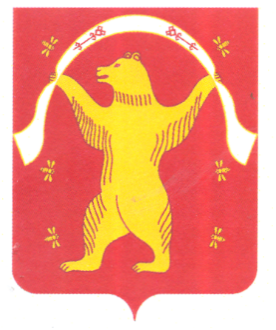 СОВЕТСЕЛЬСКОГО ПОСЕЛЕНИЯУРЬЯДИНСКИЙСЕЛЬСОВЕТМУНИЦИПАЛЬНОГО РАЙОНАМИШКИНСКИЙ РАЙОНРЕСПУБЛИКИ БАШКОРТОСТАНОб утверждении  Положения об оценочной комиссии для определения стоимости подарков, полученных муниципальными служащими   администрации  сельского поселения Урьядинский сельсовет муниципального района Мишкинский район Республики Башкортостан в связи с протокольными мероприятиями, со служебной командировкой и с другими официальными мероприятиями